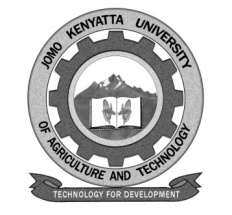 W1-2-60-1-6JOMO KENYATTA UNIVERSITYOFAGRICULTURE AND TECHNOLOGYUNIVERSITY EXAMINATIONS 2015/2016FIRST YEAR FIRST SEMESTER EXAMINATION FOR THE DEGREEOF BACHELOR OF SCIENCE IN INFORMATION TECHNOLOGY 	BIT 2112: SYSTEM ANALYSIS AND DESIGN DATE:   DECEMBER 2015		                                                         TIME: 2 HOURSINSTRUCTIONS:		ANSWER QUESTION ONE (COMPULSORY) AND ANY OTHER TWO QUESTIONSQUESTION ONE (COMPULSORY) (30 MARKS)Define the following terms:	System Analysis.								[2 marks]System Design									[2 marks]Feasibility Study								[2 marks]User Interface									[2 marks]What do the acronyms DFD and ERD stand for?				[2 marks]Differentiate between logical and physical model				[2 marks]Outline the phases of systems development life cycle.			[8 marks]Explain the strategies followed for change-over of the system.		[6 marks]Explain the following terms as used in feasibility study:		         	[4 marks]Technical feasibilityOperational feasibilitySchedule feasibilityEconomic feasibilityQUESTION TWO (20 MARKS)Apart from the waterfall model, name FOUR other system development 	methodologies. 			         						[4 marks]State THREE strengths of the waterfall system development 	methodology.         								[6 marks]c)	State FIVE weaknesses of the waterfall system development 	methodology.								         [10 marks]QUESTION THREE (20 MARKS)State and explain  FIVE reasons why system analysis and design is important.	     							          [10 marks]Your organization needs to hire an assistant system analyst to workwith you in a software project.  Management has requested you to draw up the job description for this assistant.  Write a short job description of what the assistant will be required to do as an Information Systems Analyst.							[8 marks]Describe any TWO fact finding techniques you would use while working on the above project. 						[2 marks]QUESTION FOUR (20 MARKS)There are several tools and techniques used for describing the system design of the system.  Name FOUR of these tools and techniques.	[4 marks]Due to various responsibilities that a system analyst requires to handle, he/she has to be multifaceted person with varied skills required at various stages of the life cycle.  In addition to the technical know how of the information system development.   Name and describe skills a system analyst should have.							[6 marks]Describe any THREE types of information systems. 			[6 marks]What is a Data Flow Diagram used for.		       			[4 marks]QUESTION FIVE (20 MARKS)Define version control and state why it is important.			[4 marks]Name and describe FOUR maintenance tasks.			         [12 marks]What is the importance of maintenance?					 [4 marks]